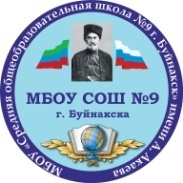 МИНИСТЕРСТВО ОБРАЗОВАНИЯ И НАУКИ РЕСПУБЛИКИ ДАГЕСТАНУПРАВЛЕНИЕ ОБРАЗОВАНИЕМ ГОРОД БУЙНАКСКМУНИЦИПАЛЬНОЕ БЮДЖЕТНОЕ ОБЩЕОБРАЗОВАТЕЛЬНОЕ УЧРЕЖДЕНИЕ«СРЕДНЯЯ ОБЩЕОБРАЗОВАТЕЛЬНАЯ  ШКОЛА № 9 города БУЙНАКСКА»    ИНН-0543012577     368222 РД г.Буйнакск,         микрорайон «Дружба», 64 «А»тел: 8(87237)2-48-42        сайт: 9-2.dagestanschool.ru               e-mail: shkola9_lk888@mail.ruУтверждаю Директор МБОУ СОШ №9Хизриев Д.Г. от 17.02.2021г.___________Отчето реализации мероприятий по развитию службы школьной медиации в 2020-2021 уч.г. (за первое полугодие)в "МБОУ СОШ№9" Нормативно – правовая база деятельности службы:Нормативно – правовая база (локальные акты, номера, приказов, методические рекомендации, медиа – ресурсы использ. в работе)Приказ №45_П от 01.09.2020г, Устав, Положение,  План работы на 2020-2021 уч.год, Программа по беспризорности и безнадзорности, рекомендации,  видео-презентации. уроки, кл.часы, акции.Информирование на официальном сайте учреждения- https://9-2.dagestanschool.ru/  Инстаграм - https://www.instagram.com/sosh9buynaksk/Фейсбук - https://www.facebook.com/sosh9buynaksk/Краткая характеристика развития СШМ в ОО: что удалось сделать и какие проблемы решаются в текущем году (в свободной форме: Проводимая работа в школе помогает анализировать заинтересованность в воспитательном подходе ШСМ в школе.1.2. Общая статистическая информация: 1.3. Статистическая информация о конфликтах, рассмотренных ШСМ:1.4. Востребованность медиации применительно к типам конфликтогенов (из числа проведенных случаев медиации).
1.5. Опишите, пожалуйста, в свободной форме или подчеркните: какие формы повышения компетенции родителей как участников образовательного процесса используются в ОО помимо традиционных родительских собраний (классных и общешкольных):Индивидуальные беседы, диалог, совместное творчество, совместные походы и экскурсии, практические занятия, консультации, информирование через сайт.Информационные материалы, размещенные на сайте школы или на стендах в учреждении, обеспечение родителям эмоционально позитивного опыта общения с ребенком, формирование навыков конструктивного взаимодействия с ним в реальном общении: семейные праздники, детско-родительские мероприятия.1.6. Организационно-методическая работаБыли приглашены гости  на классные-часы уроки и акции: Инспектор ПДН, мед работники, родители учащихся, Отдел духовенства, Представители администрации.1.7. Предложения по усовершенствованию нормативного правового поля для оптимизации деятельности СШМ.Опишите, пожалуйста, в свободной форме те проблемы, которые требуют решения и с которыми сталкиваются образовательные организации и семьи. Какую помощь в решении этих проблем должен оказать УОГБ.  	Конфликты учащихся, избегать конфликты между педагогами и родителями, решать проблемы с мобильными телефонами, проводить беседы с учащимися по сохранению школьного имущества.ФИО, должность педагогических работников, вовлеченных в работу СШМ ФИО сертифицированных медиаторов, вовлеченных в работу ШСМ (название курсов, дата, место обучения, кол-во часов, № удостоверения)Количество детей, вовлеченных в работу «группы равных»Педагоги-психологи: Гамзатова Р.Г., Хизриева Н.А.Отв.за соц.работу: Магомедова Д.Н.Зам.дир. по ВР: Селеева З.К.Рук. ШМО Сепиева З.А.Учитель физ.культуры: Ибрагимов М.М.Учитель нач.классов: Шабанова З.Н. -5Количество конфликтов, рассмотренных СШМ в 2020-2021 уч. г.Инициатор рассмотрения конфликта в ШСМ в 2020-2021 уч. г.Инициатор рассмотрения конфликта в ШСМ в 2020-2021 уч. г.Инициатор рассмотрения конфликта в ШСМ в 2020-2021 уч. г.Количество конфликтов по видам:Количество конфликтов по видам:Количество конфликтов по видам:Количество конфликтов по видам:Количество конфликтов по видам:Количество конфликтов по видам:Количество конфликтов по видам:Количество конфликтов, рассмотренных СШМ в 2020-2021 уч. г.Инициатор рассмотрения конфликта в ШСМ в 2020-2021 уч. г.Инициатор рассмотрения конфликта в ШСМ в 2020-2021 уч. г.Инициатор рассмотрения конфликта в ШСМ в 2020-2021 уч. г.Конфликт между детьмиКонфликт между детьми и взрослымиКонфликт между детьми и взрослымиКонфликт между детьми и взрослымиКонфликт между взрослымиКонфликт между взрослымиКонфликт между взрослыми3 конфликтаобучающийся родитель (законный представитель) педагогученик —ученик ученик — педагог ученик администрация ОУ родитель -ученик родитель - педагог родитель — администрация ОУродитель одного ученика –родитель другого ученика++____________№п\пТип конфликтов1класс2 класс3 класс4 класс5 класс6 класс7 класс8 класс9 класс10 класс11 класс1Личные оскорбления__2Физическая агрессия      +3Повреждения имущества      +4Травля учащихся__5Нарушение дисциплины+6Проблемы успеваемости7Межнациональные проблемы__№п\пНазвание мероприятияДата проведенияМесто проведенияУчастникиКоличествоОтветственные1Урок: "Будь здоров"2 сентябряМБОУ СОШ №95-11 классы740учКл.руководители2"Неделя безопасности"30 сентябряМБОУ СОШ №91-11 классы1420учЗам.дир по ВР3"Молодежь выбирает жизнь!" 21 октябряМБОУ СОШ №95-11 классы735учПсихологи 4"Я, ты, он, она - вместе целая страна"26 ноябряМБОУ СОШ №95-11 классы724учСоц. педагог5"Международный день прав человека"10 декабряМБОУ СОШ №97-11 классы545уч